Sender’s AddressSender’s Email AddressDate To the PrincipalName of the School/ CollegeAddress of School/ CollegeSubject: Thank you Letter for Holistic Development of ______ (Name and Class of the Child)Dear ABC (Name of the Receiver),This letter is to thank you and your school for the overall holistic development of my child. My child, Rohan, is a student of class X-B (Write the name and class of the child). In the past few days, I have noticed several positive changes in his attitude and perspective. These changes are because of the efforts made by the school. The changes in curriculum and the extra emphasis on the extra-curricular activities and special drives have led to the overall development of children.I want to thank you for all the efforts that you take for the betterment of the students at the school are worth appreciation. I am grateful to you for always going out of your way and ensuring that the students are learning and making the most of the opportunities offered. I am glad that I chose to send my child to the _____ school (Write the name of the school).Sincerely,(Signature) Sender’s Full Name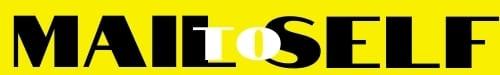 